KONYA İLİNE TEKNİK GEZİ GERÇEKLEŞTİRİLDİ.Meslek Yüksekokulumuz Tarih Bilim ve Ekonomi Topluluğu tarafından, Topluluk Akademik Danışmanlarından, Okul Müdür Yardımcımız Öğr. Gör. Uğur Tozkoparan, Öğr. Gör. İlker Akdağ ve Arş. Gör. Onur Yayla’nın anlatımlarıyla, Konya İlinde yer alan doğal ve kültürel miras varlıklarını, dersler kapsamında incelemeye yönelik Teknik Gezi gerçekleştirildi. Teknik geziye, başta Okulumuz Turist Rehberliği Programında eğitimlerine devam etmekte olan öğrenciler olmak üzere, Eğitim Fakültesi Sosyal Bilgiler Öğretmenliği Bölümünde okuyan öğrenciler ile üniversitemizin farklı bölümlerinde okuyan öğrenciler katıldılar.Teknik gezi kapsamında, Konya ilinde yer alan Çatalhöyük, Karapınar Rüzgar Erozyonu ile Mücadele Sahası, Meke Gölü, Acıgöl, Mevlana ve Beyşehir Eşrefoğlu Camii gibi doğal ve kültürel miras alanlarında topluluk akademik danışmanlarının anlatımıyla saha incelemeleri gerçekleştirildi. Ülkemiz ulusal basınında gerçekleştirilen teknik gezi ile ilgili haberlere yer verildi. 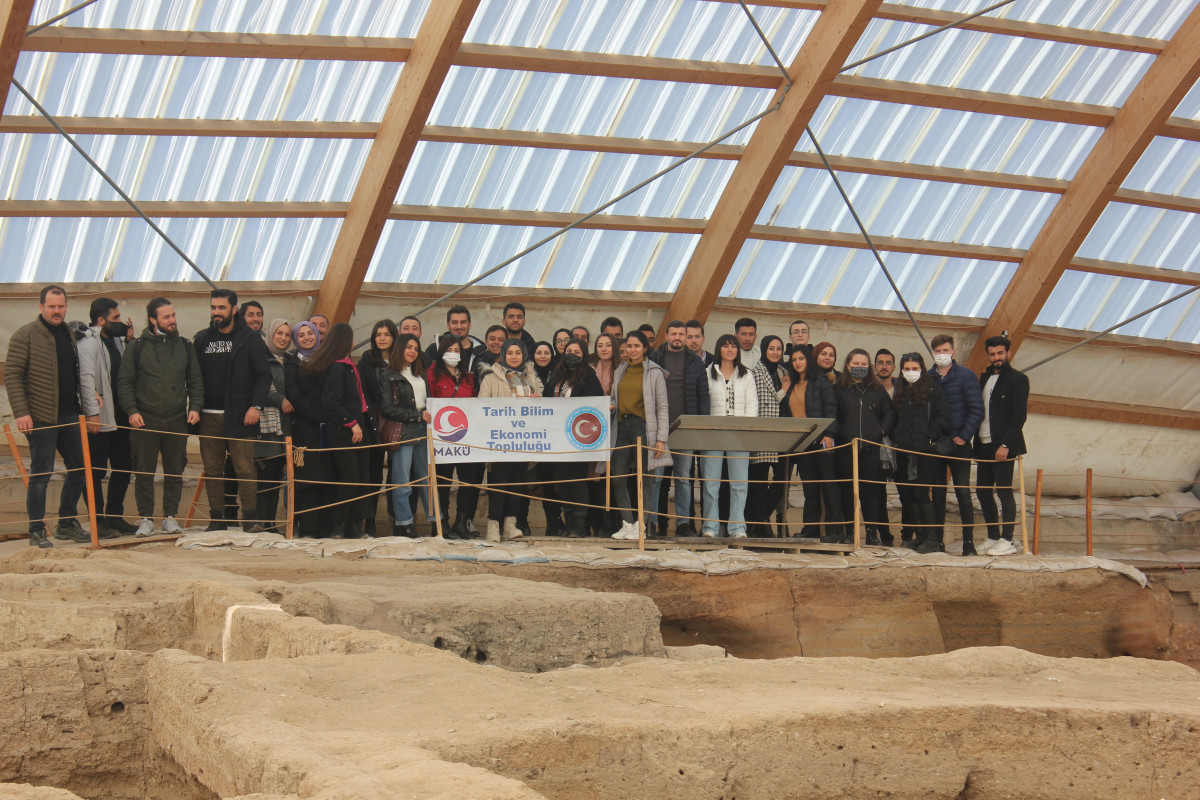 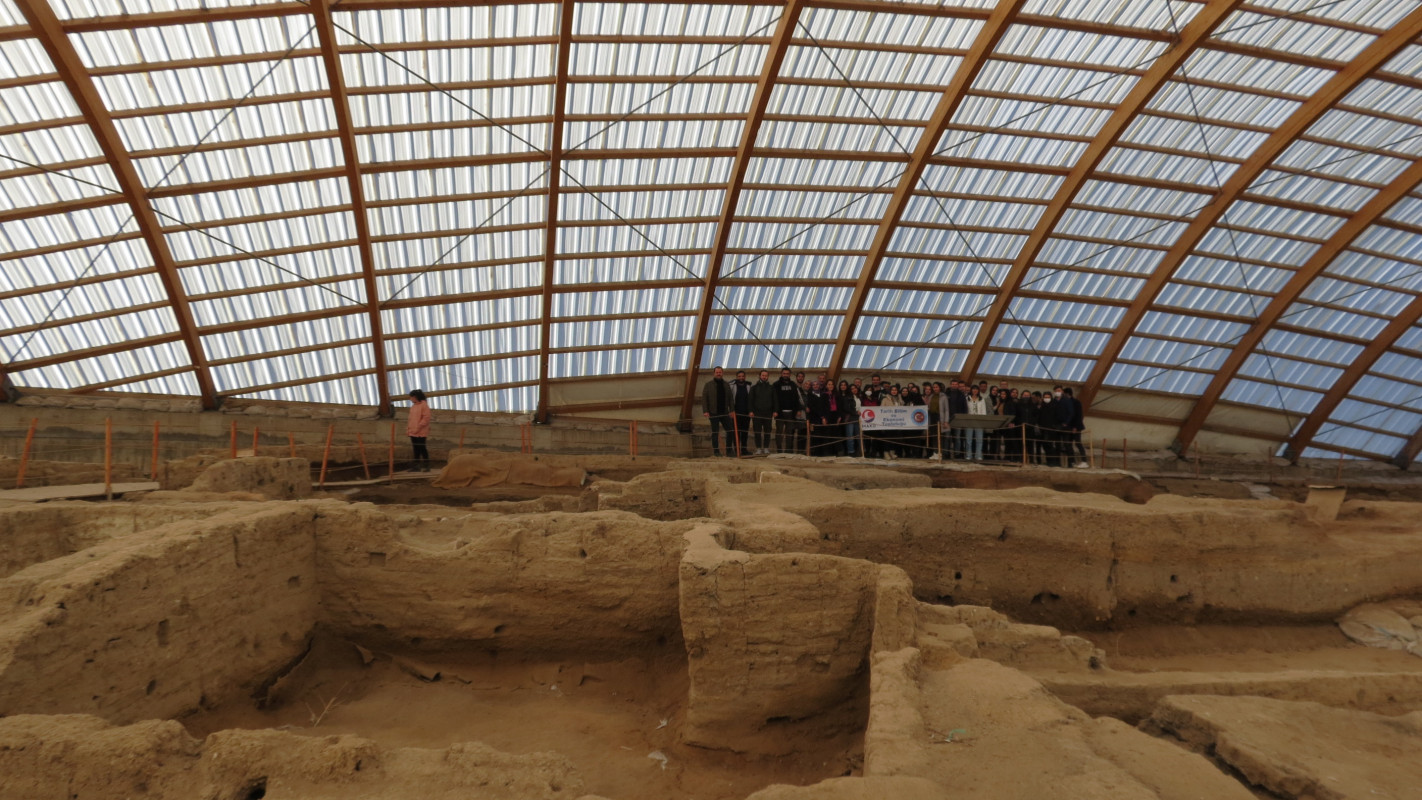 